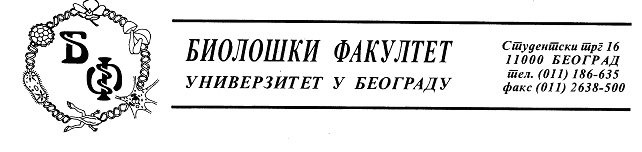 21/25 – 09.03.2018.На основу чл. 55. став 1. тачка 2, 57 и 60. став 1. тачка 2. Закона о јавним набавкама („Службени гласник РС“, бр. 124/12, 14/15 и 68/15)УНИВЕРЗИТЕТ У БЕОГРАДУ - БИОЛОШКИ ФАКУЛТЕTБеоград, Студентски трг 16www.bio.bg.ac.rsобјављујеПОЗИВ ЗА ПОДНОШЕЊЕ ПОНУДЕ У ПОСТУПКУ ЈАВНЕ НАБАВКЕ МАЛЕ ВРЕДНОСТИ УСЛУГА услуге извођење теренске наставе за студенте Биолошког факултета у БеоградуВрста наручиоца:              Врста поступка јавне набавке: Врста предмета:   Број ЈНМВ:    Опис предмета набавке са називом и ознаком из општег речника набавке:Број партија:  Критеријум – елементи критеријума за доделу уговора:      Начин преузимања конкурсне документације односно „Интернет“ адреса где је конкурсна документација доступна:Право учешћа у поступку и достваљање доказа:Начин подношења понуде и рок за подношење понуде:Место, време и начин отварања понуда:Услови под којима представници понуђача могу учествовати у поступку отварања понуда:  Подаци о називу, адреси и „Интернет“ адреси државног органа или организације где се могу благовремено добити исправни подаци о: 	Рок за доношење одлуке о додели уговора: 	Лице за контакт:	Остале информације:У Београду, 14.03.2018. Предмет јавне набавкеуслуге одржавања отвореног простора Ботаничке баште за потребе Биолошког факултета у БеоградуНазив и ознака из Општег речника набавке- 80000000 – услуге образовања и стручног оспособљавања- 63516000 - услуге организације путовања- 63510000 – услуге путничких агенција и сличне услугеПроцењена вредност јавне набавке (без ПДВ-а)2.000.000,00 динара